Задачи 6, 18, 30, 32, 44 не зачтены. Задача 50 не из Вашего варианта.Работа в целом не зачтена. Для разговора о зачете необходимо к каждой решенной задаче написать ясные, подробные пояснения и сделать рисунки, пояснить все обозначения (в соответствии с простыми требованиями университета).Если работа в целом не зачтена, то для зачета необходимо 4 полностью зачтенных задачи. Надо ответить на все вопросы, в том числе, и по зачтенным задачам. Это пригодится в дальнейшем. Мои замечания и вопросы, и свои записи, к которым они были сделаны, не стирать. Отвечайте сразу после вопроса, но ответ записывайте другим, например, синим, цветом и быстрее высылать файл с исправлениями. Рецензент: доцент каф. физики и химии Г. Б. Тодер. 09.05.12.Омский государственный университет путей сообщенияКОНТРОЛЬНАЯ РАБОТА № 1по физике (колебания и волны)                                                         ВЫПОЛНИЛ:                                                        Смирнов А.В. АТС 2107-01076                               2 курс, 2 семестрУжур, 20116. Идеальный колебательный контур состоит из конденсатора емкостью 5 мкФ и катушки индуктивностью 0,2 Гн. Определить максимальную силу тока в контуре, если в начальный момент времени на обкладках конденсатора была максимальная разность потенциалов 90 В. Написать закон изменения с течением времени силы тока в контуре и энергии электрического поля.Решение:Частота колебательного контура: (циклическое)Закон изменения напряжения: т.к. при t=0   Поясните подробно, как получена эта формула. 
-?  -? W-?                             Тогда сила тока: Поясните подробно, как получено первое равенство в первой формуле. Когда Вы оформляете набор формул в виде блока, неудобно проверять и писать замечания, так как Вы же потом не сможете разобраться. Поэтому записывайте формулы по отдельности, в соответствии с простыми требованиями университета! Энергия: Эта формула неверна.  Когда Вы оформляете набор формул в виде блока, неудобно проверять и писать замечания, так как Вы же потом не сможете разобраться. Поэтому записывайте формулы по отдельности, в соответствии с простыми требованиями университета! Ответ:  Задача не зачтена. 18. Математический маятник длиной 50 см, выведенный из положения равновесия, отклонился при первом колебании на 5 см, а при втором (в ту же сторону) — на 4 см. Найти коэффициент затухания маятника.	Решение:Уравнение затухающих колебаний:Математический маятник: -?					Первое колебание: t=T Второе колебание: t=2T    =Ответ: Для разговора о зачете необходимо к каждой решенной задаче написать ясные, подробные пояснения и сделать рисунки, пояснить все обозначения (в соответствии с простыми требованиями университета).Задача не зачтена. 30. Установка для наблюдения колец Ньютона освещается монохроматическим светом длиной волны 550 нм, падающим нормально. Определить радиус кривизны линзы, если расстояние между девятым и четвертым светлыми кольцами в проходящем свете 0,81 мм.Решение:R-?					Откуда радиус:Ответ:RДля разговора о зачете необходимо к каждой решенной задаче написать ясные, подробные пояснения и сделать рисунки, пояснить все обозначения (в соответствии с простыми требованиями университета).Задача не зачтена. 32. Дифракционная решетка содержит 1200 штрихов на 1 мм. На нее падает нормально параллельный пучок белого света. Какой наибольший порядок спектра дает эта решетка? Каково угловое расстояние между границами этого спектра? Решение:Условие дифракционного максимума:                              нужно взять минимальное: нм (фиолетовый)Так как максимальное значение синуса , имеем:Определим угол: радионОтвет:   Для разговора о зачете необходимо к каждой решенной задаче написать ясные, подробные пояснения и сделать рисунки, пояснить все обозначения (в соответствии с простыми требованиями университета).Задача не зачтена. 44. Красная граница фотоэффекта для некоторого металла равна 537 нм. Определить работу выхода электронов из металла и энергию фотонов, сообщающих фотоэлектронам максимальную скорость 0,77 Мм/с. Решение:Уравнение Эйнштейна для фотоэффекта: где A-работа выхода, -максимальная энергия электроновРабота выхода:А-?  hU-?                              Кинетическая энергия электрона со скоростью       т.к. m=0.51   масса электрона, имеем: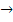 Тогда энергия фотонов:hОтвет: А=2.31 эВ  hДля разговора о зачете необходимо к каждой решенной задаче написать ясные, подробные пояснения и сделать рисунки, пояснить все обозначения (в соответствии с простыми требованиями университета).Задача не зачтена. 50. Кванты света энергией 4,9 эВ вырывают фотоэлектроны из металла с работой выхода 4,5 эВ. Найти максимальный импульс, передаваемый поверхности металла при вылете каждого электрона, если известно, что фотоэлектрон вылетает навстречу падающему фотону. Решение:Уравнение Эйнштейна:кинетическая энергия электронов:                                            Исходя из закона сохранение импульса, импульс переданный поверхности металла равен импульсу электрона. Найдем импульс электрона: Так как Ответ:Зачем представлена эта задача? Дано:Дано:Дано:Дано:Дано:Дано: